6. ajándékkártya - Tükröm, tükröm…Nyomtassuk ki a kártyát, és adjunk minden lánynak egyet! A tükör előtt állva, a „viszlát, szépség!” mondattal  adjuk át mindenkinek! 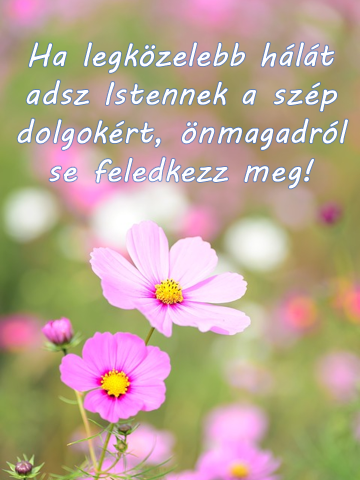 